EXERCICE EXPRESSION ECRITEReprenez l’étude de ce document commencé en classe.Vous recopierez puis compléterez la fiche méthode jointe. Vous êtes libre de ne pas compléter la totalité des amorces de phrases. N’hésitez pas à consulter un dictionnaire ou votre manuel pour des précisions grammaticales ou de la conjugaison.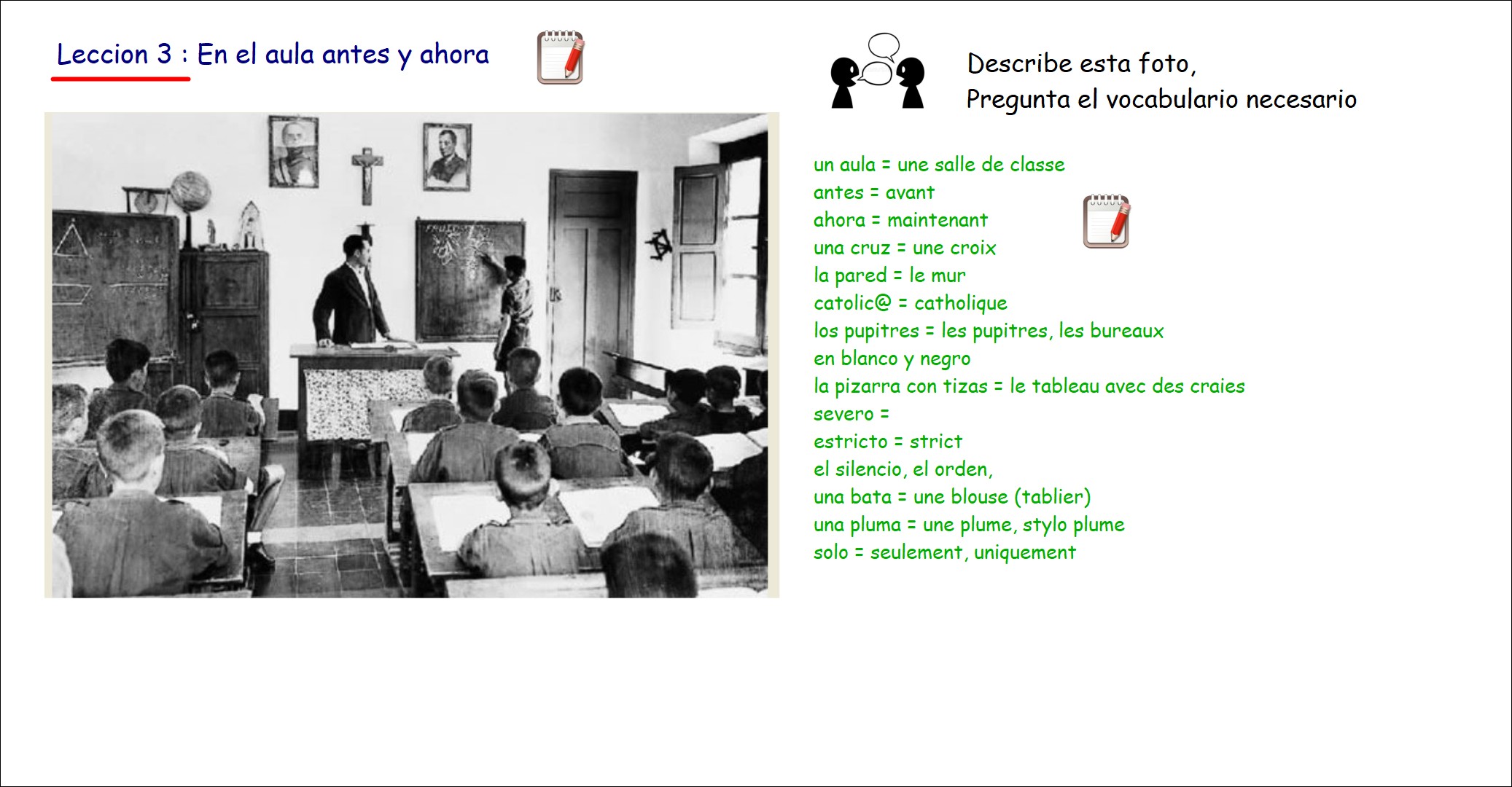 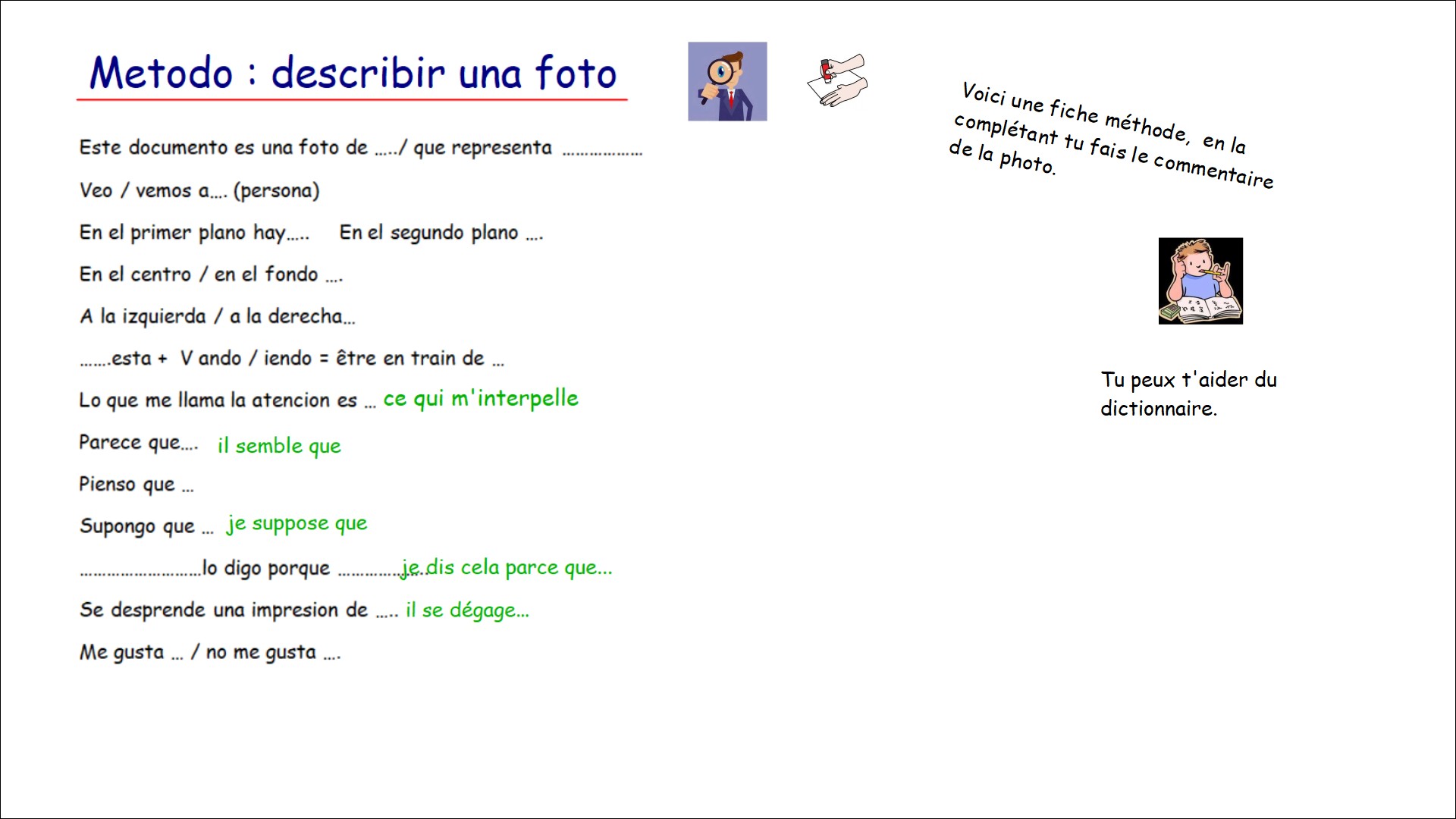 